Wienerli im Teig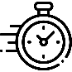 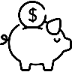 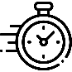 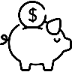 Nach einem Rezept von lagerkochbuch Für 25 Personen2.5kgBlätterteigBereits ausgewallt, in 2 cm breite Streifen schneiden25StckWienerliDie Teigstreifen um die Wienerli wickeln, Den Anfang und das Ende mit Wasser bestreichen und gut andrücken5StckEierVerklopfen und die Wienerli bestreichenIn der Ofenmitte bei 220°C 15-10 Minuten backen TippsTippsLunch mit Gemüsestängeli, Früchten, Müsliriegeln ergänzenLunch mit Gemüsestängeli, Früchten, Müsliriegeln ergänzenVariante: Variante: Vegetarisch: Wienerli durch Gemüse (z.B. Rüebli) oder Käse ersetzenVegan: Ei mit Pflanzendrink ersetzen, sicherstellen, dass Teig vegan ist, Wienerli durch Gemüse ersetzenZöliakie: Glutenfreien Blätterteig verwenden Vegetarisch: Wienerli durch Gemüse (z.B. Rüebli) oder Käse ersetzenVegan: Ei mit Pflanzendrink ersetzen, sicherstellen, dass Teig vegan ist, Wienerli durch Gemüse ersetzenZöliakie: Glutenfreien Blätterteig verwenden 